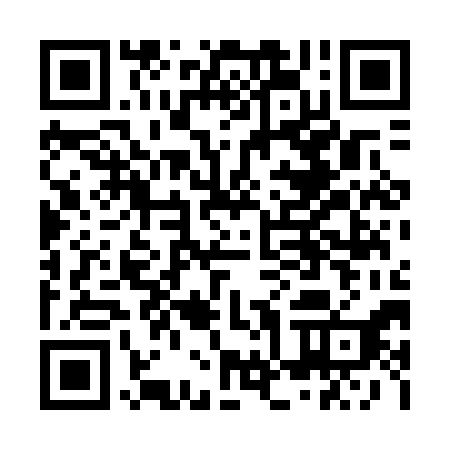 Prayer times for Domaine-des-Chutes-Sud, Quebec, CanadaMon 1 Apr 2024 - Tue 30 Apr 2024High Latitude Method: Angle Based RulePrayer Calculation Method: Islamic Society of North AmericaAsar Calculation Method: HanafiPrayer times provided by https://www.salahtimes.comDateDayFajrSunriseDhuhrAsrMaghribIsha1Mon5:006:2612:515:207:188:442Tue4:576:2412:515:217:198:463Wed4:556:2212:515:227:208:484Thu4:536:2012:515:237:228:495Fri4:516:1812:505:247:238:516Sat4:486:1612:505:257:258:537Sun4:466:1412:505:267:268:548Mon4:446:1212:495:277:278:569Tue4:426:1012:495:287:298:5810Wed4:396:0912:495:297:309:0011Thu4:376:0712:495:307:319:0112Fri4:356:0512:485:317:339:0313Sat4:336:0312:485:327:349:0514Sun4:306:0112:485:337:369:0715Mon4:285:5912:485:347:379:0816Tue4:265:5712:475:347:389:1017Wed4:235:5612:475:357:409:1218Thu4:215:5412:475:367:419:1419Fri4:195:5212:475:377:429:1620Sat4:175:5012:475:387:449:1721Sun4:145:4812:465:397:459:1922Mon4:125:4712:465:407:469:2123Tue4:105:4512:465:417:489:2324Wed4:085:4312:465:417:499:2525Thu4:065:4112:465:427:519:2726Fri4:035:4012:455:437:529:2927Sat4:015:3812:455:447:539:3128Sun3:595:3612:455:457:559:3329Mon3:575:3512:455:467:569:3430Tue3:545:3312:455:467:579:36